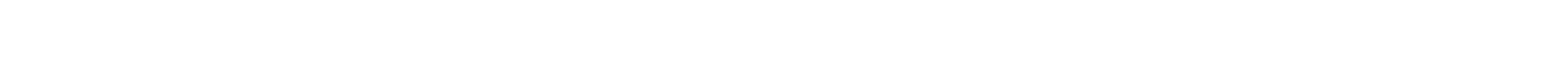 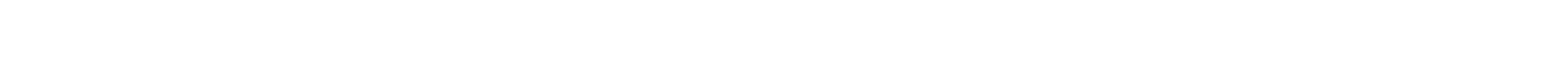 TITULO DEL TRABAJO DE INVESTIGACIÓNANTECEDENTES (máximo 500 palabras)Indicar por qué es importante el trabajo de investigación y qué novedades aporta, con un máximo de 5 referencias recibetes a trabajos externos. OBJETIVOS Y SUBOBJETIVOS (1 por línea, máximo 500 palabras)Añadir un cronograma con la descomposición en tareas propuestas para llevar a cabo el trabajo de investigación en una hoja aparte.POSIBILIDAD DE FINANCIACIÓN EXTERNA PARA ESTE TRABAJO. Alineación de los objetivos con líneas prioritarias de convocatorias afines (programas nacionales, retos H2020, RIS3, etc)(-Línea prioritaria, programa …)EXPERIENCIA DEL SOLICITANTE EN RELACIÓN CON EL TRABAJO DE INVESTIGACIÓN PROPUESTO.Indicar hasta 5 publicaciones en relación con el trabajo de investigación propuesto con índices de calidad. RESULTADOS ESPERADOS.Dgf<dsrgaergsdf